22  Vergi Düzenlemeleri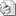 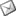 Sayı     : 2009 / 22İLGİ   : TESK'in 05.01.2009 tarih, 0044 sayı, 09 / 1 sayılı genelgesiKonfederasyonumuzca Birliğimize intikal eden Vergi Düzenlemelerine ilişkin genelgesi ekte takdim edilmektedir.Gereğini bilgilerinize rica ederiz.Özcan KILKIŞ                                                                                                      Hilmi KURTOĞLUGenel Sekreter                                                                                                      Başkan VekiliEKİ     : İlgi Genelge fotokopisi ( 5 Sahife )( http://www.tesk.org.tr/tr/mevzuat/09/09001.html )